Администрация Невского района Санкт-Петербурга 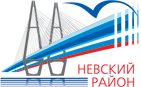 ДатаНазвание мероприятияСтруктурное подразделение(учреждение)Место и время проведения01.11.2019пятницаЛитературно-музыкальная программа «Возьмемся за руки, друзья!», посвященная Дню народного единства и 90-летию со дня рождения Булата ОкуджавыОтдел культурыСПб ГБУ «Невская ЦБС» 14.00Детская библиотека 
№ 10 им. Н. Носова СПб ГБУ «Невская ЦБС»  (Октябрьская наб., д. 70, корп. 1)01.11.2019пятницаКонцерт творческих коллективов ГБУ ДО «ПДДТ» Невского района Санкт-Петербурга «В единстве наша сила»Отдел образования ГБУ ДО «ПДДТ» Невского района Санкт-Петербурга 18.00ГБУ ДО «ПДДТ» Невского района Санкт-Петербурга (ул. Новоселов, 59, литер А) театральный зал02.11.2019субботаСоревнования по баскетболу, посвященные Дню народного единстваОтдел МПВООПодростково-молодежный клуб «Невский»11.00Российский колледж традиционной культуры(Дальневосточный пр., д.51, к.2)02.11.2019субботаЗаключительное мероприятие фестиваля  «Наследие народных мастеров» для детей младшего школьного возраста, посвященное Дню юных мастеров и Дню народного единстваОтдел культурыСПб ГБУ «Дом культуры «Рыбацкий»13.00 ТК «Парад» (Прибрежная ул., д. 18-20) 03.11.2019воскресеньеКонцерт «Радость святая» Народного коллектива ансамбля народной песни «Отрада», посвященный Дню народного единстваОтдел культурыСПб ГБУ «Культурный центр «Троицкий»  15.00СПб ГБУ «Культурный центр «Троицкий»  (пр. Обуховской Обороны, д. 223)04.11.2019понедельникОткрытый районный турнир по самбо памяти С.Д. СтепановаОтдел МПВООПодростково-молодежный клуб «Невский»11.00ЦФКСиЗ Невкого района (Железнодорожный пр., д.32)04.11.2019понедельникКонцерт творческих коллективов Народного коллектива оркестра народных инструментов и хора русской песни им. А.А. Эповой, посвящённый Дню народного единстваОтдел культурыСПб ГБУ «Культурный центр «Троицкий»  15.00СПб ГБУ «Культурный центр «Троицкий»  (пр. Обуховской Обороны, д. 223)06.11.2019средаФестиваль «Сплоченная семья – единая Россия»Отдел МПВООПодростково-молодежный клуб «Невский»18.00Подростково-молодежный клуб «Кругозор» (Дальневосточный пр., д.42)